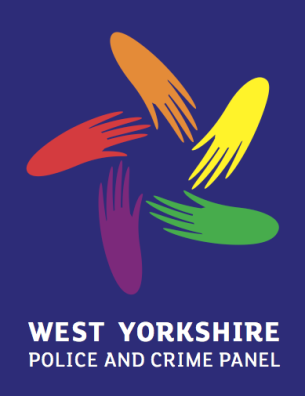 Friday 15th June 2018			Panel Budget Outcome 2017/18 andDraft 2018/19 Budget1.	PurposeThe purpose of this report is to Inform the Panel of the funding outcome for 2017/18 and the draft budget for the Panel going forward into 2018/19.2.		Home Office Support2.1	The Government committed to providing limited funding to cover the costs of maintaining Police and Crime Panels. The host authority for a Police and Crime Panel in a police force area can receive annually up to £66,180 for the costs of administering Panels.  There has been no commitment at this stage for funding for 2018/19, however, neither has there been any indication that this is not the case.  The working assumption is that PCP Grant will continue to be supported by the Home Office at the same level in 2018/19.  2.2	Home Office funding is provided via a grant agreement which is paid in arrears to Wakefield as the host authority and claimed in two half yearly submissions.  2.3	As part of the agreement to fund Police and Crime Panels, the Home Office have stipulated that transparency is required as a condition of the grant payment to allow public scrutiny of PCP spending.  Police and Crime Panels are required to publish details of all their expenditure including all panel administration costs and individual panel member claims for expenses and allowances.3.	Local Authority Contributions 3.1	As part of the initial decision making around the establishment of a Police and Crime Panel for West Yorkshire, back in 2012 the AWYA Council, comprising of the five West Yorkshire Leaders, considered the support and resources that the Panel might require to carry out its responsibilities on behalf of the communities in West Yorkshire.3.2	It was agreed that staff would be required to provide the Panel with the necessary support around research, performance monitoring, complaints, communications, servicing and administration. 3.3	Initially, contributions from each authority were made in the first year to support the work of the Panel in the first year, however, once the level of support required was clearer and Home Office funding has continued to cover the cost of supporting the Panel, it was agreed to suspend local authority contributions.4.	Panel Support4.1	Wakefield Council is the lead authority for the Police and Crime Panel and as such hosts the associated staff.  Provision of office accommodation, internal legal support, HR and IT, is provided by Wakefield Council and re-charged where appropriate.  The role of Police and Crime Panel Officer is funded through the Home Office grant.  5.	Police and Crime Panel Costs	Panel Allowances and Expenses5.1	Each local authority is responsible for making arrangements to pay an allowance to its own Panel Members. 5.2	Each local authority is responsible for paying any out of pocket expenses to their own Panel member unless the Panel Member is partaking in duties outside of West Yorkshire or in other exceptional circumstances.5.2	The allowance and any other expenses for Independent Co-opted Members is paid from the Panel budget.  6.0	Current Position6.1	As a result of the initial local authority contributions and the continued payment of the Home Office Grant funding as well as some staffing savings made in previous years, the Police and Crime Panel now holds a surplus of funds of £46,470 which has rolled forward into 2018/19.  6.2	With the current staffing levels, the Home Office funding now covers core funding of the Police and Crime Panel.  A contingency for additional legal costs if additional support in this area is required, has been included and if required will be covered by the Panel reserve fund.  6.3	Further savings to the Police and Crime Panel budget were made following an independent review of Panel member allowances in 2014, which resulted in a reduction to the payable allowance.  The Police and Crime Panel budget funds allowances for the two independent Panel Members.  6.4	In view of the savings that have been made and the amount that has accrued in the Panel budget, it is again not necessary for local authority contributions to be made for 2018/19.7.0	Recommendations:	The Panel is asked to:Note the outturn funding position for the Panel for 2017/18 – Appendix AAgree a draft West Yorkshire Police and Crime Panel budget for 2018/19 with no local authority contribution for 2018/19.Appendix ABudget Outcome for 2017/18Draft Budget 2018/19IncomeHome Office Grant			1st claim	27,049			2nd claim	36,002Total Income				63,051IncomeHome Office GrantTotal Income				66,180ExpenditureStaffing costs				25,441Independent Allowances		12,479Office & Meeting Expenses		  6,933		Total			44,853Recharges (WMDC)Accommodation			  1,608HR, Finance & IT support		  4,940		Total			  6,548Indirect Costs (WMDC)Management				  4,162Legal Costs				  7,488		Total			 11,650Total Expenditure			 63,051ExpenditureStaffing costs				26,000Independent Allowances		13,000Office & Meeting Expenses		  7,500		Total			46,500Recharges (WMDC)Accommodation			  1,700HR, Finance & IT support		  5,000		Total			  6,700Indirect Cost (WMDC)Management				  4,500Legal Costs				12,500		Total			17,000Total Expenditure			70,200Total Income				63,051Total Expenditure			63,051Balance					          0Total Income				66,180Total Expenditure			70,200Balance 				 -4,020Reserve Balance brought forward from 2017/18				46,470Reserve Balance remaining					42,450